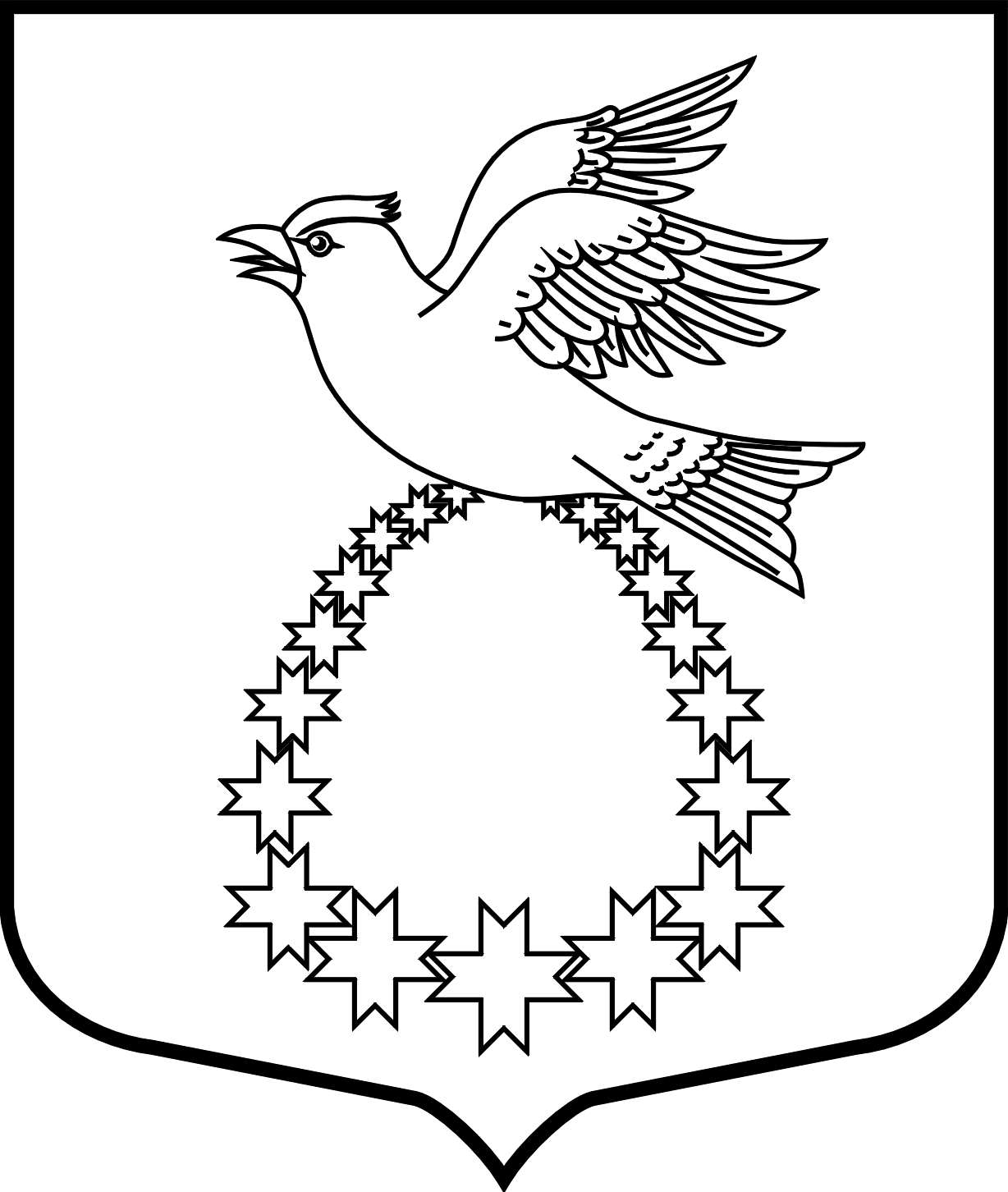 Совет депутатовмуниципальное образование«Вистинское сельское поселение»муниципального образования«Кингисеппский муниципальный район»Ленинградской области(третий созыв)РЕШЕНИЕот 22 апреля 2016 года  №13О внесении изменений в решение Совета депутатовмуниципального образования «Вистинскоесельское поселение» муниципального образования«Кингисеппский муниципальный район» Ленинградской области от 15.12.2015 года № 53«О бюджете муниципального образования «Вистинское сельское поселение» муниципального образования «Кингисеппский муниципальный район» Ленинградской области на 2016 год»В соответствии с Бюджетным кодексом Российской Федерации и Уставом муниципального образования «Вистинское сельское поселение» муниципального образования «Кингисеппский муниципальный район» Ленинградской области, Совет депутатов муниципального образования «Вистинское сельское поселение» муниципального образования «Кингисеппский муниципальный район» Ленинградской областиРЕШИЛ:1. Внести  в решение Совета депутатов муниципального образования «Вистинское сельское поселение» муниципального образования «Кингисеппский муниципальный район» Ленинградской области от 15.12.2015 года № 53  «О  бюджете муниципального образования «Вистинское сельское поселение» муниципального образования «Кингисеппский муниципальный район» Ленинградской области на 2016 год» следующие изменения:1.1.  Дополнить приложением № 5.2. «Изменение в распределение бюджетных ассигнований по разделам, подразделам бюджетной классификации расходов бюджета муниципального образования «Вистинское сельское поселение»муниципального образования «Кингисеппский муниципальный район» Ленинградской области на 2016 год» следующего содержания:«Приложение № 5.2. к решению Совета депутатов МО «Вистинское сельское поселение» от 15.12.2015 года № 53ИЗМЕНЕНИЕ РАСПРЕДЕЛЕНИЯ
 бюджетных ассигнований по разделам, подразделам бюджетной классификации расходов бюджета муниципального образования «Вистинское сельское поселение» муниципального образования «Кингисеппский муниципальный район» Ленинградской областина 2016 год, предусмотренных приложением 5 к решению Совета депутатов МО «Вистинское сельское поселение» муниципального образования «Кингисеппский муниципальный район» Ленинградской облас «О бюджете муниципального образования «Вистинское сельского поселения» муниципального образования «Кингисеппский муниципальный район» Ленинградской области на 2016 год»1.2. Дополнить приложением 6.2. «Изменение ведомственной структуры расходов бюджета муниципального образования «Вистинское сельское поселение» муниципального образования «Кингисеппский муниципальный район» Ленинградской области на 2016 год» следующего содержания:«Приложение № 6.2к решению Совета депутатов МО «Вистинское сельское поселение» от 15.12.2015 года № 53ИЗМЕНЕНИЕ Ведомственной структуры расходов бюджета муниципального образования «Вистинское сельского поселения» муниципального образования «Кингисеппский муниципальный район» Ленинградской области на 2016 год, предусмотренных приложением 6 к решению Совета депутатов муниципального образования «Вистинское сельского поселения» муниципального образования «Кингисеппский муниципальный район» Ленинградской области  «О бюджете муниципального образования «Вистинское сельского поселения» муниципального образования «Кингисеппский муниципальный район» Ленинградской области на 2016 год»Глава МО «Вистинское сельское поселение»                    		 	Ю.И. АгафоноваНаименованиеРзПРСумма   (тысяч рублей)НаименованиеРзПРСумма   (тысяч рублей)НАЦИОНАЛЬНАЯ БЕЗОПАСНОСТЬ И ПРАВООХРАНИТЕЛЬНАЯ ДЕЯТЕЛЬНОСТЬ030035,4Защита населения и территории от чрезвычайных ситуаций природного и техногенного характера, гражданская оборона030935,4НАЦИОНАЛЬНАЯ ЭКОНОМИКА04006,0Дорожное хозяйство (дорожные фонды)04096,0ЖИЛИЩНО-КОММУНАЛЬНОЕ ХОЗЯЙСТВО0500-91,4Коммунальное хозяйство0502-546,0Благоустройство0503454,6КУЛЬТУРА, КИНЕМАТОГРАФИЯ080050,0Культура080150,0Всего0,0 НаименованиеГРБСРзПРЦСРВРСумма(тысяч рублей)НаименованиеГРБСРзПРЦСРВРСумма(тысяч рублей)Всего0,0АДМИНИСТРАЦИЯ МО ВИСТИНСКОЕ С/П9050,0НАЦИОНАЛЬНАЯ БЕЗОПАСНОСТЬ И ПРАВООХРАНИТЕЛЬНАЯ ДЕЯТЕЛЬНОСТЬ905030035,4Защита населения и территории от чрезвычайных ситуаций природного и техногенного характера, гражданская оборона905030935,4Муниципальная программа муниципального образования "Вистинское сельское поселение" "Развитие частей территории муниципального образования "Вистинское сельское поселение" Кингисеппского муниципального района Ленинградской области на 2016 год"905030943 0 00 0000035,4Подпрограмма "Содействие развитию иных форм местного самоуправления на территории муниципального образования"905030943 1 00 0000035,4Основное мероприятие "Поддержка проектов местных инициатив граждан"905030943 1 01 0000035,4Реализация областного закона от 14.12.2012 года № 95-оз "О содействии развитию на части территорий муниципальных образований Ленинградской области иных форм местного самоуправления"905030943 1 01 S088035,4Иные закупки товаров, работ и услуг для обеспечения государственных (муниципальных) нужд905030943 1 01 S088024035,4НАЦИОНАЛЬНАЯ ЭКОНОМИКА90504006,0Дорожное хозяйство (дорожные фонды)90504096,0Муниципальная программа муниципального образования "Вистинское сельское поселение" "Развитие частей территории муниципального образования "Вистинское сельское поселение" Кингисеппского муниципального района Ленинградской области на 2016 год"905040943 0 00 000006,0Подпрограмма "Содействие развитию иных форм местного самоуправления на территории муниципального образования"905040943 1 00 000006,0Основное мероприятие "Поддержка проектов местных инициатив граждан"905040943 1 01 000006,0Реализация областного закона от 14.12.2012 года № 95-оз "О содействии развитию на части территорий муниципальных образований Ленинградской области иных форм местного самоуправления"905040943 1 01 S08806,0Иные закупки товаров, работ и услуг для обеспечения государственных (муниципальных) нужд905040943 1 01 S08802406,0Муниципальная программа муниципального образования "Вистинском сельское поселение" "Развитие автомобильных дорог в Вистинском сельском поселении"905040947 0 00 000000,0Подпрограмма "Поддержание существующей сети автомобильных дорог общего пользования"905040947 1 00 000000,0Основное мероприятие "Содержание, капитальный ремонт и ремонт автомобильных дорог общего пользования местного значения, дворовых территорий многоквартирных домов и проездов к ним"905040947 1 01 000000,0Капитальный ремонт и ремонт автомобильных дорог общего пользования местного значения905040947 1 01 801100,0Иные закупки товаров, работ и услуг для обеспечения государственных (муниципальных) нужд905040947 1 01 80110240-3,0Уплата налогов, сборов и иных платежей905040947 1 01 801108503,0ЖИЛИЩНО-КОММУНАЛЬНОЕ ХОЗЯЙСТВО9050500-91,4Коммунальное хозяйство9050502-546,0Непрограммные расходы органов местного самоуправления905050287 0 00 00000-546,0Непрограммные расходы905050287 9 00 00000-546,0Непрограммные расходы905050287 9 01 00000-546,0Содержание, обслуживание, капитальный и текущий ремонт объектов коммунального хозяйства905050287 9 01 80170-546,0Иные закупки товаров, работ и услуг для обеспечения государственных (муниципальных) нужд905050287 9 01 80170240-546,0Благоустройство9050503454,6Муниципальная программа муниципального образования "Вистинское сельское поселение" "Развитие частей территории муниципального образования "Вистинское сельское поселение" Кингисеппского муниципального района Ленинградской области на 2016 год"905050343 0 00 00000303,2Подпрограмма "Содействие развитию иных форм местного самоуправления на территории муниципального образования"905050343 1 00 00000303,2Основное мероприятие "Поддержка проектов местных инициатив граждан"905050343 1 01 00000303,2Реализация областного закона от 14.12.2012 года № 95-оз "О содействии развитию на части территорий муниципальных образований Ленинградской области иных форм местного самоуправления"905050343 1 01 S0880303,2Иные закупки товаров, работ и услуг для обеспечения государственных (муниципальных) нужд905050343 1 01 S0880240303,2Непрограммные расходы органов местного самоуправления905050387 0 00 00000151,4Непрограммные расходы905050387 9 00 00000151,4Непрограммные расходы905050387 9 01 00000151,4Содержание, поддержание и улучшение санитарного и эстетического состояния территории муниципального образования905050387 9 01 80210151,4Иные закупки товаров, работ и услуг для обеспечения государственных (муниципальных) нужд905050387 9 01 80210240151,4КУЛЬТУРА, КИНЕМАТОГРАФИЯ905080050,0Культура905080150,0Непрограммные расходы органов местного самоуправления905080187 0 00 0000050,0Непрограммные расходы905080187 9 00 0000050,0Непрограммные расходы905080187 9 01 0000050,0Обеспечение деятельности музеев905080187 9 01 8025050,0Иные закупки товаров, работ и услуг для обеспечения государственных (муниципальных) нужд905080187 9 01 8025024050,0